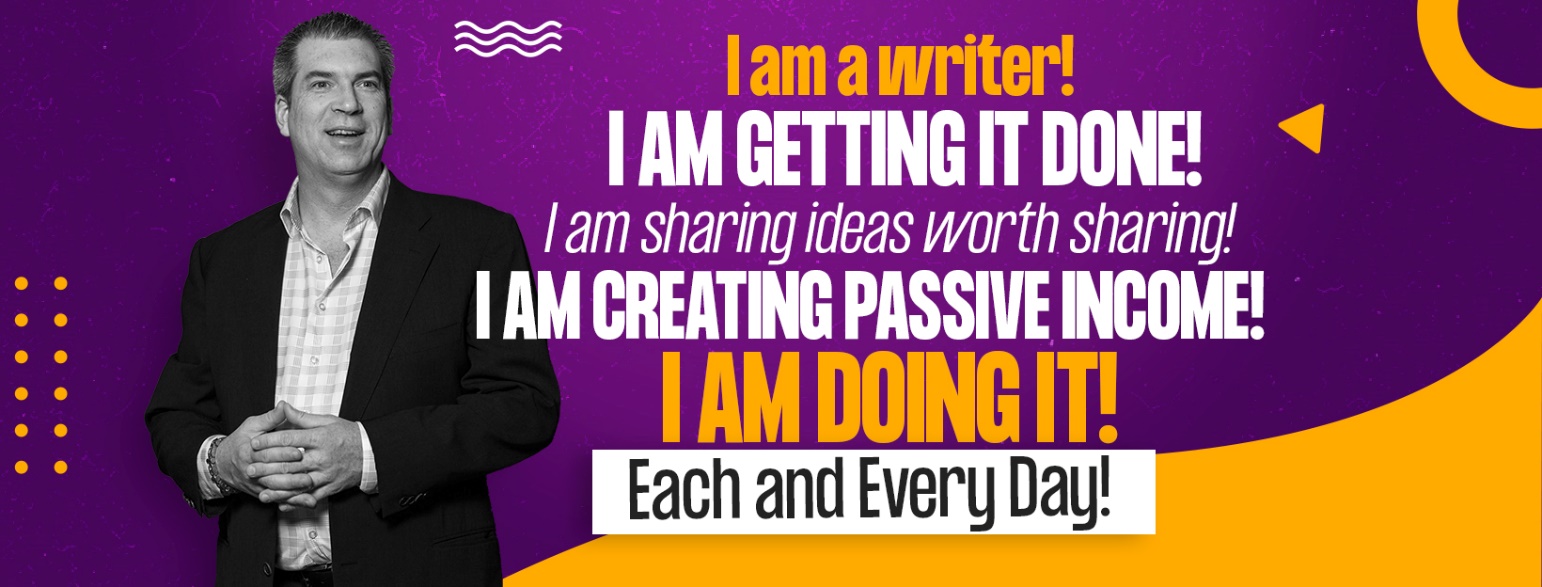 TWELVE WEEK BOOK
FOURTH CHAPTER NON-FICTION BOOK GENERATORCongratulations! The rest of the book is easy. From this point forward, it will practically write itself. The reason is simple, you have an ironclad thesis, you have some wonderful promises that your reader hopes to manifest, and you wrote a great listicle with solutions you can now write multiple chapters about.The fourth chapter generator is actually far more than just for the fourth chapter. You can use it for the rest of your content chapters. Content chapters are the chapters that follow your listicle in chapter three. These are the meat of the book. It is important to note that this generator is focused on the basic structure of the chapter, and if you use it as I have created it, it will yield short chapters. This is fine. What is most important is the value of your content, not the length.But you can use your creative writing skills in each chapter to illustrate your points with stories, share your personal experiences, and relate one section of the book to another. By adding your own spin to the content, your creativity, personal style, and knowledge will shine through.The most essential thing in the fourth chapter (and successive chapters) is to teach the reader what they should do. You might not envision your book as a “how-to” book, but no matter what you are writing about, the reader is going to want to know how they can apply the concepts to their own life, and you will need to teach them the skills, techniques, and methods for self-application. One example of this is in the book The Circle Maker by Mark Batterson. His book is a New York Times bestseller and is about prayer. After introducing his ideas, he speaks directly to the reader, writing, “Now let me ask you a question.” He then creates a paragraph asking the reader to see themselves in the situations he described in previous paragraphs within the chapter. He then ends with a final paragraph: “Let me spell it out: If you want to see crazy miracles . . .” and tells the reader what action to take. His last paragraph is only two words, a metaphor: “Go fish.”Readers enjoy stories, and they can be tremendous teaching tools. The reader will see themselves in the stories, and the subconscious mind will attach the meaning most important to them. You should speak directly to the reader in every chapter and number the techniques and applications so that the reader understands the order of the actions and can carry out what you are suggesting.Imagine yourself talking to someone at a coffee shop. You have something to share. The person you are talking to wants to know what to do when they leave. In your book, do this in every chapter, in detail with extensive step-by-step instructions, or like Mark Batterson did after sharing stories, revealing the action steps.

The generic outline for these content chapters is:INTRODUCE A SOLUTION:Share what the chapter is about in an opening paragraph. You can do this with story, facts, statistics, personal observation, or in any other way you would like to.TELL A SHORT STORY:Lead with a short story that highlights the solutions that will help the reader solve a problem. Stories always start in the action, not at the beginning. Write two or three paragraphs telling a story that illustrates a typical problem.RELATE IT TO THE READER:In the next paragraph or two, ask the reader if they have had a similar problem or have been frustrated by not having a solution. Relate the story you just shared to the reader’s needs (purpose of the book).Share how the reader might be similar.SHARE AN EXAMPLE:In the next couple of paragraphs, share how you solved a similar problem, how your clients did, or even how others (maybe from public stories) solved the problem. Identify the key concepts of the solution. Put it into five to seven steps, concepts, or a list. You could also use an acronym — an abbreviation formed from the initial letters of other words and pronounced as a word. Bullet points are good, and they break up the text.Write one to three paragraphs on each bullet point, acronym letter, or list. This creates content and lets you go deeper. RELATE THE LIST TO THE STORY:Now write about how the list/acronym/bullet points could have been applied in the story presented in the first paragraph. Explore what the outcome would have been if these were used.END WITH HOPE FOR THE READER:Write a concluding paragraph that tells the reader how they can take the actions described and overcome a challenge using these ideas. Teach them as if you are talking to a person across from you. Give them hope. It can be another one to three concluding paragraphs.Your first paragraph can begin in several ways. One way is with a story. A story about you, a client, or someone in the public eye, or someone known to you. Your book cannot have too many stories. When you don’t have a clear idea on the best way to start a chapter, begin with a story. Share a story here in a few paragraphs that illustrate the main point of your chapter and the solution you are proposing:1.)_____________________________________________________________________________________________________________________________________________________________________________________________________________________________________________________________________________________________________________________________________________________________________________________________________________________________________________________________________________________________________________________________________________________________________________________________________________________________________________________________________________________________________________________________________________________________________________________________________________________________________________________________________________________________________________________________________________________________________________________________________________________________________________________________________________________________________________________________________________________________________________________________________________________________2.)_____________________________________________________________________________________________________________________________________________________________________________________________________________________________________________________________________________________________________________________________________________________________________________________________________________________________________________________________________________________________________________________________________________________________________________________________________________________________________________________________________________________________________________________________________________________________________________________________________________________________________________________________________________________________________________________________________________________________________________________________________________________________________________________________________________________________________________________________________________________________________________________________________________________________In the paragraph below your story, identify how this story will help the reader learn the solution you are proposing:3.)_____________________________________________________________________________________________________________________________________________________________________________________________________________________________________________________________________________________________________________________________________________________________________________________________________________________________________________________________________________________________________________________________________________________________________________________________________________________________________________________________________________________________________________________________________________________________________________________________________________________________________________________________________________________________________________________________________________________________________________________________________________________________________________________________________________________________________________________________________________________________________________________________________________________________An alternative way of opening would be, to begin with some citations from other books that establish the theme of your book (and chapter) and then let you build on them. For most authors, there is a body of literature we are building on. In his book, A Theology as Big as the City, Ray Bakke did this in chapter eighteen, titled “When Truth and Love Collide.” This paragraph could follow your story or even be the first couple of paragraphs if you decide to skip a story. You have a lot of flexibility in this chapter. To help with continued reader engagement, mix and match the set-up for each subsequent chapter.  Write a paragraph pointing out a quote or summarizing the learnings from another text that has helped inform your path:1.)__________________________________________________________________________________________________________________________________________________________________________________________________________________________________________________________________________________________________________________________________________________________________________In the next paragraph, identify the core elements from the quote or summary of other works, share your goal with the reader, and then build or expand on this idea. You can also point out the “how-to” you will be teaching.2.)_________________________________________________________________________________________________________________________________________________________________________________________________________________________________________________________________________________________________________________________________________________________________________________________________________________________________________________Another way to either start your first chapter or build on what you have written above (in case you wish longer chapters and are using all of these elements) is to look at current trends, facts, figures, statistics, or other ways of defining the issues in this chapter. You can write a paragraph, or two or three, pointing these out:1.)_____________________________________________________________________________________________________________________________________________________________________________________________________________________________________________________________________________________________________________________________________________________________________________________________________________________________________________________________________ ____________________________________________________________________________________________________________________________________________________________________________________________________________________________________________________________________________________________________________________________________________________________________________2.)_________________________________________________________________________________________________________________________________________________________________________________________________________________________________________________________________________________________________________________________________________________________________________________________________________________________________________________ _______________________________________________________________________________________________________________________________________________________________________________________________________________________________________________________________________________________________________________________________________________________________________________________________________________________________________________________________________In the next paragraph, summarize how these trends, facts, figures, statistics, etc., will inform the readers towards the solution. This makes this information relevant to the life of the reader. Yet another way to begin this chapter, or continue to add content, is to speak directly to the reader. Challenge them. You could call this a “chapter challenge introduction.” You do this by asking the reader to look inside themselves and think of their needs or directly challenge them by asserting the old way is not the best way and then laying out a new direction for them. The value of this introduction style is that it hooks the reader immediately into the content you will be laying out.Create two challenge paragraphs here:1.)_____________________________________________________________________________________________________________________________________________________________________________________________________________________________________________________________________________________________________________________________________________________________________________________________________________________________________________________________________ _____________________________________________________________________________________________________________________________________________________________________________________________________________________________________________________________________________________________________________________________________________________________________________________________________________________________________________________________________________________________________________________________________________________________________________________________________________________________________________________________ ____________________________________________________________________________________________________________________________________________________________________________________________________________________________________________________________________________________________________________________________________________________________________________ ___________________________________________________________________________________________2.)_________________________________________________________________________________________________________________________________________________________________________________________________________________________________________________________________________________________________________________________________________________________________________________________________________________________________________________ __________________________________________________________________________________________________________________________________________________________________________________________________________________________________________________________________________________________________________________________________________________________________________________________________________________________________________________________________________________________________________________________________________________________________ _____________________________________________________________________________________________________________________________________________________________________________________________________________________________________________________________________________________________________________________________________________________________________________________________________________________________________________________________________________________________________________________________________________________________________________________________________________________________________________________________ ___________________________________________________________________________________________ ___________________________________________________________________________________________You cannot tell too many stories. Stories bring ideas alive and teach by example. People see themselves in stories. These stories can come from your own experience, the experience of others (clients or public), or even traditional sources such as parable, metaphor, or fable. It is perfectly okay to illustrate your points with a personal perspective, even sources like Aesop's Fables or sacred parables. Write a story that brings the importance of your big idea in this chapter to the reader's attention:1.)_________________________________________________________________________________________________________________________________________________________________________________________________________________________________________________________________________________________________________________________________________________________________________________________________________________________________________________ __________________________________________________________________________________________________________________________________________________________________________________________________________________________________________________________________________________________________________________________________________________________________________________________________________________________________________________________________________________________________________________________________________2.)_________________________________________________________________________________________________________________________________________________________________________________________________________________________________________________________________________________________________________________________________________________________________________________________________________________________________________________ __________________________________________________________________________________________________________________________________________________________________________________________________________________________________________________________________________________________________________________________________________________________________________________________________________________________________________________________________________________________________________________________________________3.)_________________________________________________________________________________________________________________________________________________________________________________________________________________________________________________________________________________________________________________________________________________________________________________________________________________________________________________ ______________________________________________________________________________________________________________________________________________________________________________________________________________________________________________________________________________________________________________________________________________________________________________________________________________________________________________________________________________________________________________________________________________________________________________________________________________________________________________________________________________________________________________________________________________________________________________________________________________________________________________________________________________________________________The reader now needs to know what action, skill, attitude, or learning they must take to benefit from what you have outlined here. I think that teaching is central to writing. Imagine you are teaching someone the strategy for solving a problem. Take as many paragraphs as you need to teach this. You can become creative and use an acronym or bullet points to teach these concepts. After each letter (in the case of an acronym) or each bullet point, explain what it is and how the reader can do this step in the process.1.)_________________________________________________________________________________________________________________________________________________________________________________________________________________________________________________________________________________________________________________________________________________________________________________________________________________________________________________ ______________________________________________________________________________________________________________________________________________________________________________ 2.)_________________________________________________________________________________________________________________________________________________________________________________________________________________________________________________________________________________________________________________________________________________________________________________________________________________________________________________ ______________________________________________________________________________________________________________________________________________________________________________ 3.)_________________________________________________________________________________________________________________________________________________________________________________________________________________________________________________________________________________________________________________________________________________________________________________________________________________________________________________ ______________________________________________________________________________________________________________________________________________________________________________4.)_________________________________________________________________________________________________________________________________________________________________________________________________________________________________________________________________________________________________________________________________________________________________________________________________________________________________________________ _______________________________________________________________________________________ _______________________________________________________________________________________5.)_________________________________________________________________________________________________________________________________________________________________________________________________________________________________________________________________________________________________________________________________________________________________________________________________________________________________________________ _____________________________________________________________________________________________________________________________________________________________________________________________________________________________________________________________________You can now relate the list, steps, and “how-tos” listed above to the stories you initially shared:1.)___________________________________________________________________________________________________________________________________________________________________________________________________________________________________________________________________ _______________________________________________________________________________________________________________________________________________________________________________________________________________________________________________________________________________________________________________________________________________________________________________________________________________________________________________________________________________________________________________________________________________________________________________________________________________________________________________________________________________________________________________________________________________________________________________________________________________Next, you can create a paragraph relating this to the reader's specific needs or desires. Remember your thesis. How can the reader apply what you have written to the thesis you have presented?1.)___________________________________________________________________________________________________________________________________________________________________________________________________________________________________________________________________ _______________________________________________________________________________________________________________________________________________________________________________________________________________________________________________________________________________________________________________________________________________________________________________________________________________________________________________________________________________________________________________________________________________________________________________________________________________________________________________________________________________________________________________________________________________________________________________________________________________Any book should be hopeful. Write a concluding paragraph to the above that points to some of the promises you have made and how the steps you have shared will lead to the fulfillment of the promises. 1.)___________________________________________________________________________________________________________________________________________________________________________________________________________________________________________________________________ _______________________________________________________________________________________________________________________________________________________________________________________________________________________________________________________________________________________________________________________________________________________________________________________________________________________________________________________________________________________________________________________________________________________________________________________________________________________________________________________________________________________________________________________________________________________________________________________________________________